Directorio de Agencias de PRDirectorio de Municipios de PRDirectorio de Agencias Federales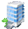 Oficina CentralDirección PostalTeléfonos / FaxHorario de ServicioAntiguo Hospital de PsiquiatríaEdif. A Centro MédicoRio Piedras	PO Box 70184San Juan, PR 00936-0184Tel.: (787) 765-2929Tel Audio Impedido: N/AFax: (787) 274-3307  Ejecutivo:Dra. Ana C. Rius Armendáriz, SecretarioCerca de:Web:http://www.salud.gov.pr/Sombrilla:Departamento de SaludMapa:Ruta AMA:B4, B19, B17Parada TU:Centro Médico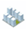 Oficinas de Servicio a través de Puerto RicoOficinas de Servicio a través de Puerto RicoOficinas de Servicio a través de Puerto RicoOficinas de Servicio a través de Puerto RicoDirección Física Dirección PostalTeléfonos / Fax Horario de ServicioN/A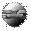 Otros Enlaces